Study Group 12 would like to inform that the P.1203 series of recommendations, “Parametric bitstream-based quality assessment of progressive download and adaptive audiovisual streaming services over reliable transport”, has been recently updated with corrections. The corrections fix errors in descriptions that prevent users of P.1203 from correctly implementing the respective recommendations, and increases readability. The corrections have been consented by ITU-T Study Group 12, and will soon be available for download from the ITU-T Recommendation page. Please use the latest version of the P.1203 recommendation when implementing, using or analysing P.1203. Questions or comments can be addressed to Question 14 of ITU-T Study Group 12. _______________________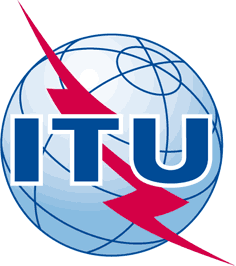 INTERNATIONAL TELECOMMUNICATION UNIONTELECOMMUNICATION
STANDARDIZATION SECTORSTUDY PERIOD 2017-2020INTERNATIONAL TELECOMMUNICATION UNIONTELECOMMUNICATION
STANDARDIZATION SECTORSTUDY PERIOD 2017-2020INTERNATIONAL TELECOMMUNICATION UNIONTELECOMMUNICATION
STANDARDIZATION SECTORSTUDY PERIOD 2017-2020INTERNATIONAL TELECOMMUNICATION UNIONTELECOMMUNICATION
STANDARDIZATION SECTORSTUDY PERIOD 2017-2020SG12-LS17SG12-LS17INTERNATIONAL TELECOMMUNICATION UNIONTELECOMMUNICATION
STANDARDIZATION SECTORSTUDY PERIOD 2017-2020INTERNATIONAL TELECOMMUNICATION UNIONTELECOMMUNICATION
STANDARDIZATION SECTORSTUDY PERIOD 2017-2020INTERNATIONAL TELECOMMUNICATION UNIONTELECOMMUNICATION
STANDARDIZATION SECTORSTUDY PERIOD 2017-2020INTERNATIONAL TELECOMMUNICATION UNIONTELECOMMUNICATION
STANDARDIZATION SECTORSTUDY PERIOD 2017-2020Study Group 12Study Group 12INTERNATIONAL TELECOMMUNICATION UNIONTELECOMMUNICATION
STANDARDIZATION SECTORSTUDY PERIOD 2017-2020INTERNATIONAL TELECOMMUNICATION UNIONTELECOMMUNICATION
STANDARDIZATION SECTORSTUDY PERIOD 2017-2020INTERNATIONAL TELECOMMUNICATION UNIONTELECOMMUNICATION
STANDARDIZATION SECTORSTUDY PERIOD 2017-2020INTERNATIONAL TELECOMMUNICATION UNIONTELECOMMUNICATION
STANDARDIZATION SECTORSTUDY PERIOD 2017-2020Original: EnglishOriginal: EnglishQuestion(s):Question(s):Question(s):14/1214/12Geneva, 19-28 September 2017Geneva, 19-28 September 2017Ref.: SG12-TD361Ref.: SG12-TD361Ref.: SG12-TD361Ref.: SG12-TD361Ref.: SG12-TD361Ref.: SG12-TD361Ref.: SG12-TD361Source:Source:Source:ITU-T Study Group 12ITU-T Study Group 12ITU-T Study Group 12ITU-T Study Group 12Title:Title:Title:LS regarding update of P.1203LS regarding update of P.1203LS regarding update of P.1203LS regarding update of P.1203LIAISON STATEMENTLIAISON STATEMENTLIAISON STATEMENTLIAISON STATEMENTLIAISON STATEMENTLIAISON STATEMENTLIAISON STATEMENTFor action to:For action to:For action to:For action to:For comment to:For comment to:For comment to:For comment to:For information to:For information to:For information to:For information to:VQEG, ITU-R WP6C, 3GPP SA4, DASH-IF, 
ISO/IEC JTC1/SC29/WG11 (MPEG)VQEG, ITU-R WP6C, 3GPP SA4, DASH-IF, 
ISO/IEC JTC1/SC29/WG11 (MPEG)VQEG, ITU-R WP6C, 3GPP SA4, DASH-IF, 
ISO/IEC JTC1/SC29/WG11 (MPEG)Approval:Approval:Approval:Approval:SG12 meeting (Geneva, 28 September 2017)SG12 meeting (Geneva, 28 September 2017)SG12 meeting (Geneva, 28 September 2017)Deadline:Deadline:Deadline:Deadline:---Contact:Contact:Jörgen GustafssonEricsson Research, L.M. Ericsson
SwedenJörgen GustafssonEricsson Research, L.M. Ericsson
SwedenJörgen GustafssonEricsson Research, L.M. Ericsson
SwedenJörgen GustafssonEricsson Research, L.M. Ericsson
SwedenTel: +46 730 783282
Email: jorgen.gustafsson@ericsson.comContact:Contact:Keywords:Abstract: